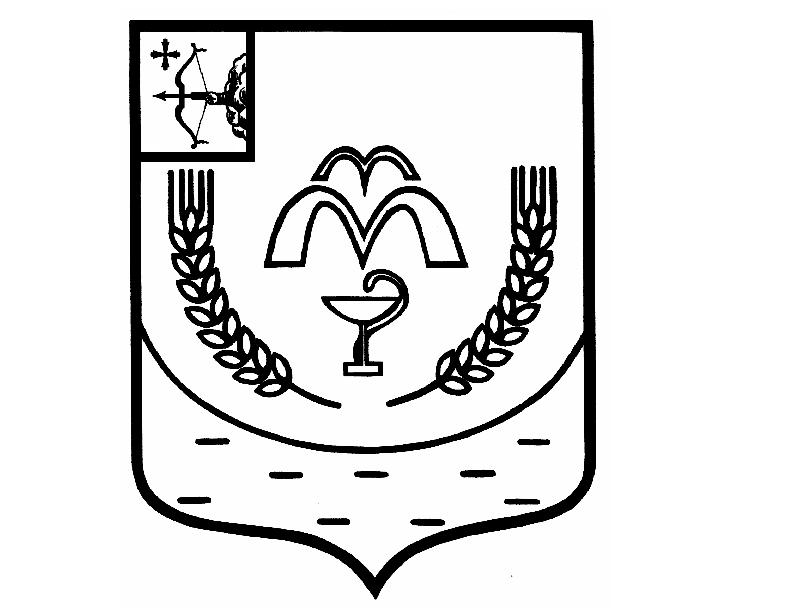 КУМЕНСКАЯ РАЙОННАЯ ДУМА
ПЯТОГО СОЗЫВАРЕШЕНИЕот 29.06.2021 № 41/296 
пгт КумёныОб утверждении результатов опроса гражданВ соответствии со статьей 31 Федерального закона от 06.10.2003 № 131-ФЗ «Об общих принципах организации местного самоуправления в Российской Федерации», на основании статьи 19 Устава муниципального образования Куменский муниципальный район Кировской области, Положения о порядке проведения опроса граждан в муниципальном образовании Куменский муниципальный район, утвержденного решением Куменской районной Думы от 19.10.2005 № 29/219, на основании протокола заседания комиссии по проведению опроса граждан от 25.06.2021 Куменская районная Дума РЕШИЛА:Утвердить протокол комиссии от 25.06.2021 и результаты опроса граждан Большеперелазского и Куменского сельских поселений (населенные пункты с. Рябиново, с. Лутошкино, дер. Парфеновщина, дер. Блиненки, дер. Дудинцы, дер. Кокориха, дер. Большой Перелаз, дер. Городчики, дер. Молоки, дер. Шуравинцы) с целью выявления мнения населения по вопросу выбора приоритетного районного проекта по поддержке местных инициатив на 2022 г. Прилагается.Принять к реализации в 2022 г. проекты:2.1. Ремонт автомобильной дороги Киров-Вятские Поляны-Парфеновщина;2.2. Ремонт автомобильной дороги Солодянки – Рябиново - Лутошкино. Утвердить сумму взноса с населения: 3.1. Пенсионеры - 500 руб./ работающее население – 1000 руб.;3.2. По 1000 руб. с каждого жителя, имеющего денежный  доход с.Рябиново и с. Лутошкино.Утвердить инициативную группу по реализации проектов в составе:4.2. Гасникова Игоря Анатольевича – председатель группы проекта в дер. ПарфеновщинаМельниковой Ирины Николаевны – казначей Казаку Руслана Дионисовича - членЗлобиной Наталии Валериевны – член4.3. Шмырина Анатолия Ивановича – председатель группы проекта в Куменском сельском поселенииБратухиной Татьяны Юрьевны - казначейСосниной Екатерины Алексеевны – членИгнатьевой Натальи Владимировны - член5. Рекомендовать администрации Куменского района (Шемпелев И.Н.) подготовить техническую документацию и проект инвестиционной программы развития общественной инфраструктуры и представить на рассмотрение районной Думы в августе 2021 г.6. Контроль за исполнением настоящего решения возложить на постоянную депутатскую комиссию Куменской районной Думы по социальной политике.7. Настоящее решение вступает в силу в соответствии с действующим законодательством.ПредседательКуменской районной Думы    А.Г. ЛеушинГлава Куменского района       И.Н. ШемпелевПРОТОКОЛ №  1комиссии по проведению опроса гражданпгт Кумены			25.06.2021 годСроки проведения опроса - с 13.06.2021  по 22.06.2021 г.Территория проведения опроса – Большеперелазское сельское поселение (дер. Парфеновщина, дер. Кокориха, дер. Блиненки, дер. Дудинцы, дер. Большой Перелаз, дер. Городчики, дер. Шуравинцы, дер. Молоки) и Куменское сельское поселение (с. Рябиново, с. Лутошкино).Вопросы опроса: выбор приоритетного проекта по поддержке местных инициатив на 2022 год согласно опросному листу, утвержденному решением Куменской районной Думы от 01.06.2021 № 40/289.Число граждан обладающим правом на участие в опросе и проживающих на территориях:Жителей с. Рябиново – 161 человекЖителей с. Лутошкино – 60 человекЖителей дер. Парфеновщина – 290 человекЖителей дер. Блиненки – 17 человекЖителей дер. Дудинцы – 7 человекЖителей дер. Кокориха – 10 человекЖителей дер. Большой Перелаз –  349 человекЖителей дер. Городчики – 11 человекЖителей дер. Молоки – 3 человекаЖителей дер. Шуравинцы – 3 человекаЧисло граждан Большеперелазского сельского поселения (дер. Парфеновщина, дер. Блиненки, дер. Дудинцы, дер. Кокориха), принявших участие в опросе – 177;Число граждан Большеперелазского сельского поселения (дер. Большой Перелаз, дер. Городчики, дер. Молоки, дер. Шуравинцы), принявших участие в опросе – 166;Число граждан Куменского сельского поселения, принявших участие в опросе – 150.Председатель комиссии: Кислицын Николай Валентинович — первый заместитель главы администрации района по вопросам жизнеобеспеченияСекретарь комиссии: Коробейникова Мария Леонидовна – начальник организационного отдела управления социальной работы администрации районаПрисутствующие члены комиссии:Иванцова Л.М., Лебедева А.В., Микрюкова Н.С., Шулаев А.В.Заседание правомочно.ПОВЕСТКА ДНЯ:Установление результатов опроса граждан.О направлении протокола в Куменскую районную Думу, администрации Большеперелазского и Куменского сельских поселений.1. Слушали: Коробейникову М.Л., которая ознакомила с результатами подсчета голосов по опросу граждан согласно приложению №№ 1, 2, 3.ВЫСТУПИЛИ: Иванцова Л.М., Лебедева А.В., Шулаев А.В.Решили:1.Опрос граждан признать состоявшимся по населенным пунктам:Жителей с. Рябиново – 120 человек или 72,3% опрошенных, с. Лутошкино – 30 человек или 50 % опрошенных, дер. Парфеновщина – 150 человек или 51,7 % опрошенных, дер. Блиненки – 10 человек или 58,8 % опрошенных, дер. Дудинцы – 7 человек или 100 % опрошенных, дер. Кокориха – 10 человек или 100 % опрошенных, дер. Большой Перелаз –  150 человек или 42,9 % опрошенных, дер. Городчики – 10 человек или 90,9 % опрошенных, дер. Молоки – 3 человека или 100 % опрошенных.2. Принять к реализации в 2022 году проекты: «Ремонт автомобильной дороги Киров-Вятские Поляны-Парфеновщина», «Ремонт автомобильной дороги Солодянки – Рябиново – Лутошкино».3. Отказаться от реализации проекта «Ремонт автомобильной дороги  Киров-Вятские Поляны-Большой Перелаз», в связи с несогласием большинства жителей населенных пунктов. 3. Направить протокол в администрации поселений для сведения.2. слушали: Кислицына Н.В., который предложил принять к реализации проекты по ремонту участков дорог и направить настоящий протокол  в Куменскую районную Думу на утверждение, в администрации поселений для обнародования на информационных стендах.РЕШИЛИ:Секретарю комиссии направить протокол заседания комиссии по проведению опроса граждан в Куменскую районную Думу на утверждение, в администрации поселений для обнародования.Председатель комиссии                                                        Н.В. КислицынСекретарь комиссии                                                              М.Л. КоробейниковаПриложение № 1к протоколу комиссии по проведению опроса граждан от 25.06.2021 № 1Результатыопроса граждан Большеперелазского сельского поселения, дер. Большой Перелаз, дер. Городчики, дер. Молоки, дер. ШуравинцыВопрос: 1. «Согласны ли Вы поддержать инициативу жителей дер. Большой Перелаз и администрации Большеперелазского сельского поселения по ремонту автомобильной дороги (въезда) в дер. Большой Перелаз путем реализации проекта по поддержке местных инициатив Куменского муниципального района в 2022 году»?Варианты ответа (нужное отметить): 2. «Согласны ли Вы внести в качестве добровольного взноса населения сумму: пенсионеры - 500 руб./ работающее население – 1000 руб. пенсионеры - 600 руб./ работающее население – 1200 руб.»?Варианты ответа (нужное отметить):«Согласны ли Вы включить в состав инициативной группы по реализации проекта по поддержке местных инициатив следующих граждан:Першина Евгения Геннадьевича – председательБуторину Екатерину Александровну - казначейГолышеву Галину Александровну – членЛагунову Наталью Евгеньевну – членВарианты ответа (нужное отметить): Приложение № 2к протоколу комиссии по проведению опроса граждан от 25.06.2021 № 1Результатыопроса граждан Большеперелазского сельского поселения, дер. Парфеновщина, дер. Блиненки, дер. Дудинцы, дер. КокорихаВопрос: «Согласны ли Вы поддержать инициативу жителей дер. Парфеновщина и администрации Большеперелазского сельского поселения по ремонту автомобильной дороги (въезда) в дер. Парфеновщина путем реализации проекта по поддержке местных инициатив Куменского муниципального района в 2022 году»?Варианты ответа и количество голосов: 2. «Согласны ли Вы внести в качестве добровольного взноса населения сумму: пенсионеры - 500 руб./ работающее население – 1000 руб. пенсионеры - 600 руб./ работающее население – 1200 руб.»? Варианты ответа (нужное отметить):3. «Согласны ли Вы включить в состав инициативной группы по реализации проекта по поддержке местных инициатив следующих граждан:Гасникова Игоря Анатольевича – председательМельникову Ирину Николаевну – казначей Казаку Руслана Дионисовича – членЗлобину Наталию Валериевну - членВарианты ответа (нужное отметить): Приложение № 3к протоколу комиссии по проведению опроса граждан от 25.06.2021 № 1Результатыопроса граждан Куменского сельского поселения, с.Рябиново, с. ЛутошкиноВопрос: 1. «Согласны ли Вы поддержать инициативу жителей с. Рябиново и с. Лутошкино по ремонту автомобильной дороги (въезда) в с. Рябиново путем реализации проекта по поддержке местных инициатив Куменского муниципального района в 2022 году»?Варианты ответа и количество голосов:2. «Согласны ли Вы внести в качестве добровольного взноса населения, с каждого жителя, имеющего денежный  доход,  сумму в 700 руб., 1000 руб.?»Варианты ответа (нужное отметить):3. «Согласны ли Вы включить в состав инициативной группы по реализации проекта по поддержке местных инициатив следующих граждан»:Шмырина Анатолия Ивановича – председательБратухину Татьяну Юрьевну - казначейСоснину Екатерину Алексеевну – членигнатьеву Наталью Владимировну - членВарианты ответа (нужное отметить): - согласен (а) - не согласен (а) - свой вариант ответа 79 человек- 87 человек- 0пенсионеры - 500 руб./ работающее население – 1000 руб.пенсионеры - 600 руб./ работающее население – 1200 руб.1000 рублей500 рублей300 рублей250 рублей200 рублей100 рублейпротив10 человек-1 человек30 человек6 человек4 человека9 человек19 человек87 человек- согласен (а) - не согласен (а) - свой вариант ответа 79 человек- 87 человек- 0- согласен (а) - не согласен (а) - свой вариант ответа 17430пенсионеры - 500 руб./ работающее население – 1000 руб.пенсионеры - 600 руб./ работающее население – 1200 руб.1000 рублей500 рублей300 рублей200 рублей122553183- согласен (а) - не согласен (а) - свой вариант ответа 17430- согласен (а) - не согласен (а) - свой вариант ответа 143 человека7 человек0700 рублей1000 рублей500 рублей23 человека105 человек15 человек- согласен (а) - не согласен (а) - свой вариант ответа 143 человек7 человека-